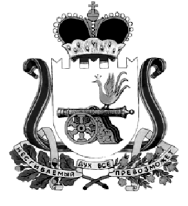 АДМИНИСТРАЦИЯ МУНИЦИПАЛЬНОГО ОБРАЗОВАНИЯ«КАРДЫМОВСКИЙ  РАЙОН» СМОЛЕНСКОЙ ОБЛАСТИ П О С Т А Н О В Л Е Н И Е  от    22. 12. 2020      № 00761Администрация муниципального образования «Кардымовский район» Смоленской области п о с т а н о в л я е т:1. Внести изменения в приложение к Постановлению Администрации муниципального образования «Кардымовский район» Смоленской области от 13.08.2019 № 00502 «Об утверждении перечня земельных участков, предоставляемых бесплатно гражданам, имеющим трех и более детей,  поставленным на учет, для индивидуального жилищного строительства  на территории сельских поселений Кардымовского района Смоленской области» (в ред. от 21.11.2019 № 00757), изложив его в новой редакции согласно приложению к настоящему постановлению.2. Опубликовать настоящее постановление в Кардымовской районной газете «Знамя труда» - Кардымово» и разместить на официальном сайте Администрации муниципального образования «Кардымовский район» Смоленской области.3. Контроль исполнения настоящего постановления возложить на заместителя Главы муниципального образования «Кардымовский район»  Смоленской области  Д.В. Тарасова.Приложение к постановлению Администрации муниципального образования «Кардымовский район» Смоленской области от    ___. ___. 2020      № _____Приложение к постановлению Администрации муниципального образования «Кардымовский район» Смоленской области от 13.08.2019 №00502ПЕРЕЧЕНЬземельных участков, предоставляемых бесплатно гражданам, имеющим трех и более детей, поставленным на учет, для индивидуального жилищного строительства на территории сельских поселений Кардымовского района Смоленской области                                                               Визы:Начальник отдела экономики, инвестиций, имущественных отношений Администрации муниципального  образования «Кардымовский район»Смоленской области Языкова Анжела Викторовна                           ____________                  ____________                                                                                   (подпись)                            (дата)      О внесении изменений в приложение к постановлению Администрации муниципального образования «Кардымовский район» Смоленской области от 13.08.2019 №00502Глава муниципального образования «Кардымовский район» Смоленской областиП.П. Никитенков№ п/пКадастровый номер земельного участкаМестоположение земельного участкаПлощадь земельного участка кв.м.12341.67:10:0810101:148Российская Федерация, Смоленская область, Кардымовский район, Шокинское сельское поселение, д. Вачково15002.67:10:0030105:438Российская Федерация, Смоленская область, Кардымовский район, Тюшинское сельское поселение, д. Нетризово40003.67:10:0930101:360Российская Федерация, Смоленская область, Кардымовский район, Шокинское сельское поселение, д. Титково, ул. Школьная36844.67:10:0030104:251Российская Федерация, Смоленская область, Кардымовский район, Шокинское сельское поселение, д. Соловьево, ул. им. Капитана Флерова, напротив дома №2615005.67:10:0030105:439Российская Федерация, Смоленская область, Кардымовский район, Тюшинское сельское поселение, д. Нетризово40006.67:10:0520101:279Российская Федерация, Смоленская область, Кардымовский район, Каменское сельское поселение, д. Березкино22647.67:10:0030104:252Российская Федерация, Смоленская область, Кардымовский район, Шокинское сельское поселение, д. Соловьево, ул. им. Капитана Флерова, напротив дома №2615008.67:10:0570101:610Российская Федерация, Смоленская область, Кардымовский район, Тюшинское сельское поселение, д. Астрогань20009.67:10:0570101:292Российская Федерация, Смоленская область, Кардымовский район, Тюшинское сельское поселение, д. Астрогань, ул. Победы, уч.№16200010.67:10:0570101:287Российская Федерация, Смоленская область, Кардымовский район, Тюшинское сельское поселение, д. Астрогань, ул. Победы, уч.№142000Отп. 1 экз – в делоИсп. Специалист 1 категории отдела экономики, инвестиций, имущественных отношений Администрации муниципального образования «Кардымовский район» Смоленской области ЗамышляйченкоТатьяна НиколаевнаТел. 84816742163 ___________________Разослать: –  отдел экономики 1экз 